Projekttitel und Akronym Projekt TeamProjekt ZusammenfassungMax. 1.000 ZeichenProjektantragBitte geben Sie den wissenschaftlichen Hintergrund und die Bedeutung Ihres Projekts mit Referenzen an (Publikationen der AntragstellerInnen mit * markieren):Geistes- und sozialwissenschaftlicher Bedarf, Auswirkungen & Medizinischer Hintergrund (max. 4.000 Zeichen):Ziele des Projekts (max. 1.500 Zeichen):Relevanz für die Ziele des EKFZ (max. 500 Zeichen): Arbeitsplan (max. 2.000 Zeichen): Potenzial des Projekts - Anschlussfinanzierung durch Dritte, Publikation (max. 1.500 Zeichen):  Referenzen:Statements zum administrativen Teil des ProjektsBitte kreuzen Sie die entsprechende Antwort an und fügen Sie gegebenenfalls weitere Einzelheiten hinzu.Zugang zum Datensystem des UniversitätsklinikumsGenehmigung der Ethikkommission/Ethikvotum: Weitere Einzelheiten:Beantragte MittelBitte beachten Sie, dass das beantragte Budget auf 70 k€ für einen Zeitraum von 1 Jahr begrenzt ist. Bitte geben Sie einen Überblick über die insgesamt beantragten Mittel und beachten Sie die Details (z.B. für Personalkosten lt. Tarifvertrag) unten.Beantragte Mittel (01.10.2020 – 30.09.2021):Details zu den beantragten Mitteln (max. 1.000 Zeichen):UnterschriftenChecklisteBitte reichen Sie den Antrag in Form von zwei pdf-Dateien (1 - der vollständig unterzeichnete Vorschlag, 2 - alle Lebensläufe, in alphabetischer Reihenfolge) bis spätestens 15. Juli 2020 an ekfz@tu-dresden.de  ein.Checkliste für formale Kriterien:Offen für Angehörige der TU Dresden als Hauptantragsteller;Die Projekte müssen interdisziplinär sein; Lebenslauf jedes Bewerbers beigefügt;Das beantragte Projekt wird noch nicht extern gefördert, es läuft kein Förderantrag;Ergebnisse & Publikationen müssen mit dem EKFZ Dresden affiliiert sein.Antrag für ein interdisziplinäres Innovationsprojekt Geistes- und Sozialwissenschaften (Call 1, 2020)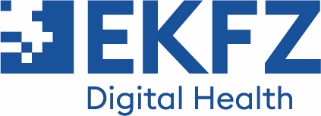 #TeammitgliedPIs/GruppePI: Geistes- und SozialwissenschaftenName & Titel, Abteilung, Institution, E-Mail, TelefonNachwuchswiss. Geistes- und SozialwissenschaftenName & Titel, Abteilung, Institution, E-Mail, TelefonPI: Klinischer PIName & Titel, Abteilung, Institution (i.d.R. UKD), E-Mail, TelefonAndere (Fraunhofer, HZDR/NCT, etc.)OptionalNicht zutreffend, es ist kein Datenzugriff/Zugang zu IT-Systemen erforderlichBeratung ist notwendigWir benötigen die folgenden Daten, Datenquellen und Schnittstellen: Bitte fügen Sie Details, wie der Datenzugriff organisatorisch erreicht werden soll, in Ihren Arbeitsplan ein.Wir benötigen die folgenden Daten, Datenquellen und Schnittstellen: Bitte fügen Sie Details, wie der Datenzugriff organisatorisch erreicht werden soll, in Ihren Arbeitsplan ein.Nicht anwendbar/notwendigIst bereits verfügbarWird angefordertEinrichtung/Fakultät/InstitutPersonalmittelSachmittelReisemittelAndere MittelTOTALName, InstitutionName, InstitutionName, InstitutionGeistes- und Sozialwissenschaften PI (1)Nachwuchswiss. Geistes- und Sozialwissenschaften (2)Klinischer PI (3)